Submission Form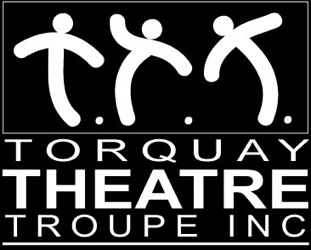 For Directing at TTTTorquay Theatre Troupe Play Selection CommitteeName: _____________________________________________________________Address: ____________________________________________________________Email: ______________________________________________________________Phone: _____________________________________________________________About the Director:Your Theatrical Experience (append more information as necessary)________________________________________________________________________________________________________________________________________________________________________________________________________________________________________________________________________________________________________________________________________________________________________________________________________________________________________________________________________________________________________________________________________________________You will be contacted and if your submission is successful you will meet with the Play Selection Committee for further discussions.Please submit this form with a copy of the play to:Torquay Theatre TroupePlay Selection CommitteePO Box 31Torquay 3228OR 	Deposit in the mail box at 2 Price St. TorquayOR	email to secretary@ttt.org.auPlay 1Title of Play: _________________________________________________________Playwright: __________________________________________________________Full Length   ____ 	 One Act   ____   	Approx performance time   ____    minutesPreferred Production:  March  ___    June ___  August (one act)  ___  November ___Synopsis of Play: (100 words) ___________________________________________________________________________________________________________________________________________________________________________________________________________________________________________________________________________________________________________________________________________________________________________________________________________________________________________________________________________________________________________________________________________________________________________________________________Who are the agents? Are the performance rights for the play available?___________________________________________________________________Cast size, gender, age range____________________________________________________________________________________________________________________________________________________________________________________________________________________________________________________________________________Set design concepts (illustrations if possible e.g. attach sketches.)_______________________________________________________________________________________________________________________________________________________________________________________________ _________________________________________________________Costumes______________________________________________________________________________________________________________________________________BudgetPlease provide an estimate of production costs. Royalty costs are exempt from this.__________________________________________________________________________________________________________________Play 2Title of Play: _________________________________________________________Playwright: __________________________________________________________Full Length   ____ 	 One Act   ____   	Approx performance time   ____    minutesPreferred Production:   March ___  June ___   August (one act)  ___   November ___Synopsis of Play: (100 words) ___________________________________________________________________________________________________________________________________________________________________________________________________________________________________________________________________________________________________________________________________________________________________________________________________________________________________________________________________________________________________________________________________________________________________________________________________Who are the agents? Are the performance rights for the play available?___________________________________________________________________Cast size, gender, age range____________________________________________________________________________________________________________________________________________________________________________________________________________________________________________________________________________Set design concepts (illustrations if possible e.g. attach sketches.)_______________________________________________________________________________________________________________________________________________________________________________________________ _________________________________________________________Costumes______________________________________________________________________________________________________________________________________BudgetPlease provide an estimate of production costs. Royalty costs are exempt from this.__________________________________________________________________________________________________________________